В чудеса нужно верить! (Молодечненский район)В городе Молодечно по улице Речной в доме 6а проживает Владимир Иванович Петруков со своей супругой. Про эту семью в МЧС узнали в РТЦСОН, когда интересовались, кому нужна помощь юных спасателей. «Дедушка с бабушкой просили окна помыть. Сами не могут. Мы оставим вам номер телефона, позвоните накануне, как решите к ним идти».Позвонив по указанному номеру, услышали голос мужчины.«Алло. Кто вы? Из МЧС? Да, мне говорили, я думал это шутка такая. Что, правда, придете? Чудо какое! Я сейчас супругу позову». Обговорив с хозяйкой дома все детали, назначили время встречи. «Какая замечательная эта ваша акция «Молодежь за безопасность!» Я уже не могу по состоянию здоровья окна мыть, а муж инвалид первой группы по зрению. Раньше мне внученька помогала. Она нам все по дому делала. Но вот уже год, как её нет… Я думала, что весной найду работников, чтоб окна помыли, а зимовать с такими собрались. Чудо, что вы пришли! Спасибо вам большое!» Работник Молодечненского горрайотдела по чрезвычайным ситуациям совместно с активистами Белорусской молодежной общественной организации спасателей-пожарных Молодечненской средней школы № 4 сняли тюли и шторы, помыли все окна в доме пенсионеров. Приятно было видеть улыбки на лицах пожилых людей, которые всё время говорили про чудо. А работу ребята выполнили легко и быстро потому, что дружно!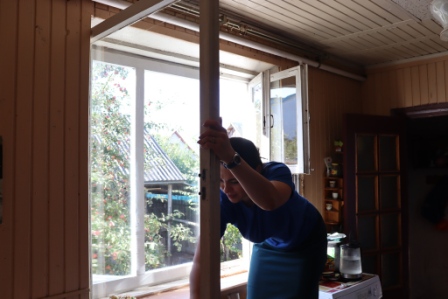 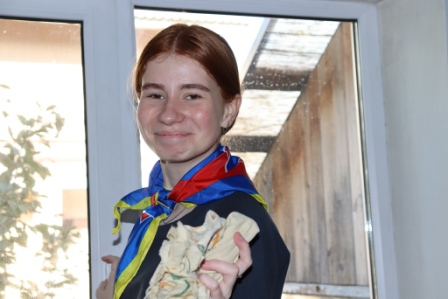 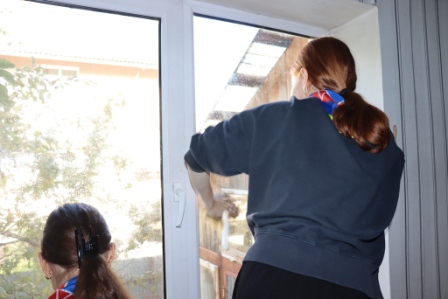 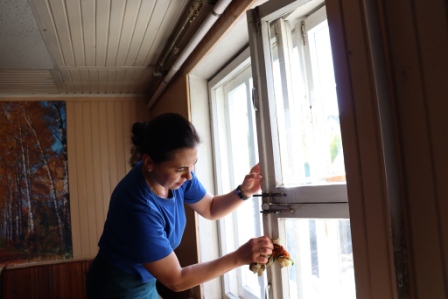 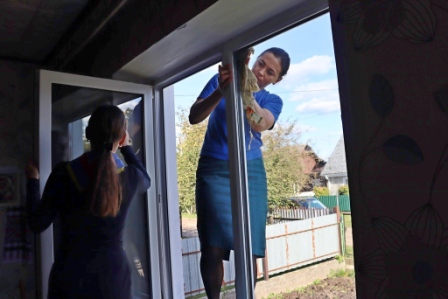 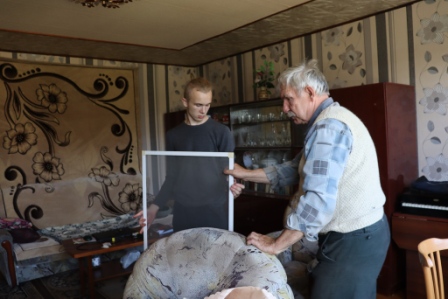 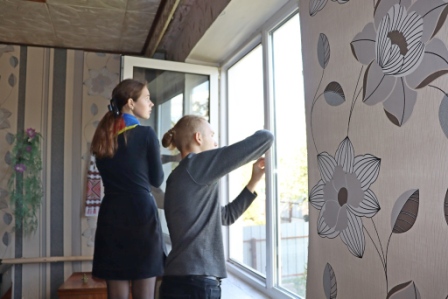 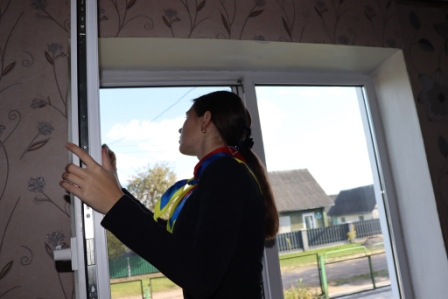 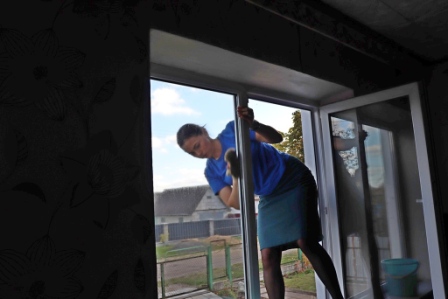 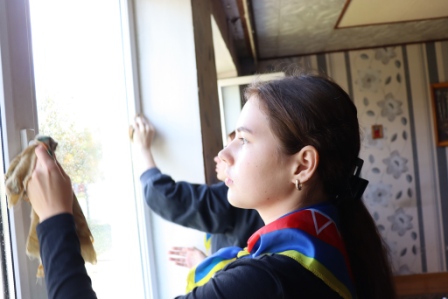 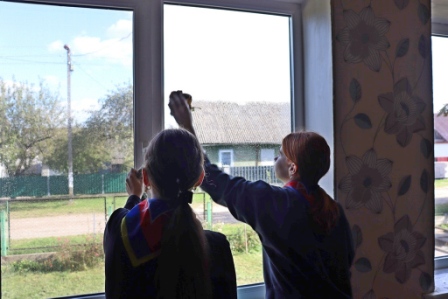 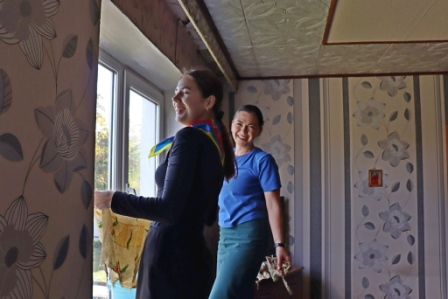 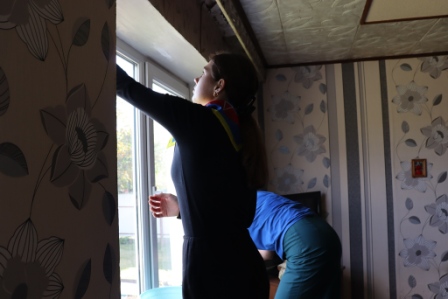 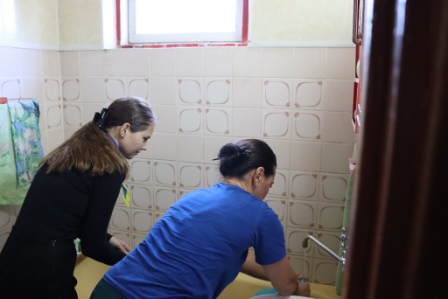 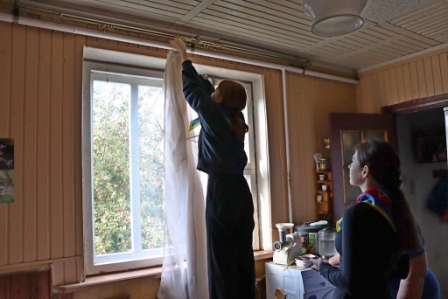 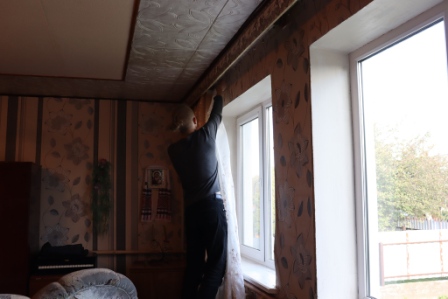 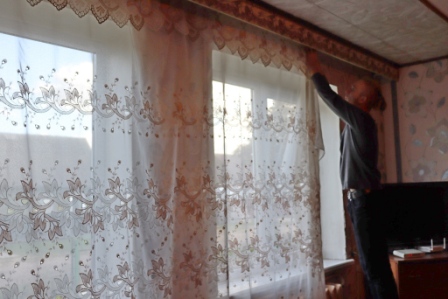 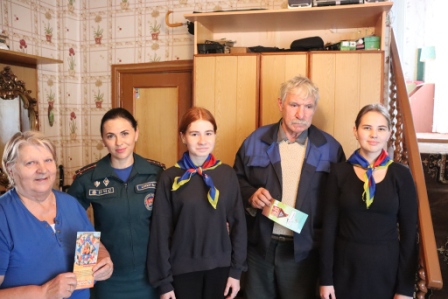 